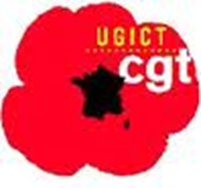 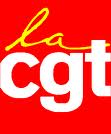 Compte rendu CSE du 25 Mars 2021Effectifs :Entrées / Sorties :Il est à noter que le nombre de femme sur site diminue de deux unités puisqu’une salarié-e est partie à la retraite et qu’une apprentie a été mutée sur Mérignac. A l’inverse le nombre de salariés hommes augmente de deux personnes puisqu’un technicien Informatique est enregistré ainsi qu’un salarié à la pyrotechnie. Donc notre établissement est composé de :476 personnes : 396 hommes et  80 femmes 11 apprentis15 Non Actifs8 intérimaires « ateliers » et 6 intérimaires dits « Non Spécifique »Tableau des effectifs Sous-Traitants Insitu : DiversLes salarié-e-s de Martignas actuellement en expatriation à NAGPUR en Inde, vont nous livrer les premiers gouvernails conçus avec la coopération Indienne. Il est à noter que l’Inde vit actuellement une nouvelle vague importante de cas positif au Covid.Point des fabrications en cours :A fin Janvier, nous avons livré à l’établissement de Mérignac :2 voilures Rafale soit 246 sur 2982 dérives Rafale, 74 sur 1291 jeu de canard Rafale, 63 sur 1161 voilure Legacy, 587 sur 6250 voilure 7X, 300 sur 3020 voilure 8X, 92 sur 1201 voilure 6X. Information sur le contrat BusA la suite d’une présentation détaillée mais certainement erroné (sur le taux de fréquentation des lignes de bus) le Directeur nous annonce vouloir supprimer dans un premier temps deux lignes de bus. Les lignes de Bègles (emprunté par deux salarié-e-s dixit le Directeur) et de Léognan (utilisé quant à elle part une seule personne) seraient donc tout simplement abandonnées à la fin juillet. La CGT trouve cette décision radicale et estime qu’il est d’abord nécessaire de mettre en place un groupe de travail sur cette problématique avant de prendre une telle décision. En effet, ces transports collectifs doivent être plus efficaces, la CGT souhaite revoir les lignes, les horaires et les modalités. La RH a semblé être à l’écoute puisqu’elle devrait lancer un groupe de travail composé d’un représentant des chefs de bus, le secrétaire du CSSCT et deux représentants par Organisation Syndicale. Concernant la CGT, Frédéric SIMON et Jean-Jacques LAVILLE participeront à ce groupe de travail et veilleront à ce que ces réunions ne soit pas une caution à la disparition de cet acquis.Concernant les programmes, voici leurs évolutions :          La Direction nous a principalement évoqué la situation à la Pyro qui connait de gros problèmes notamment ceux qui touchent l’ensemble des programmes avec la mise en place difficile du nouveau programme SAP. La Direction reconnait une situation critique qui pourrait durait encore une quinzaine de jours avec un retour à la normal pour les congés.Le Plan De Rattrapage de la pyrotechnie est donc ralenti puisque le problème technique sur des lots de cartouches dont l’analyse est toujours en cours. Cependant la décision a été prise de continuer la fabrication de ces cartouches malgré un risque potentiel de tout mettre à la poubelle.  TABLEAU DES CHARGES POUR LES TROIS MOIS A VENIR Point directionLe protocole sanitaire passe à indice I Questions posées :DiversElectroclass Quand seront-ils opérationnels, pouvez-vous nous donner une date précise ? Bât 1 : cette semaine et bât 2 : 15 avril.Vol du F6XLors de son 1er vol officiel le 10Mars, les salarié-e-s de notre site auraient souhaité être informé de son passage sur le site de Martignas et aussi, comme le personnel de Mérignac une distribution (casquette, veste etc...) Aussi, comme le personnel de Mérignac, les salarié-e-s qui ont et travaillent sur cet avion auraient souhaité assister à cet évènement à Mérignac.Nous vous rappelons que cette partie du personnel a fait tous les efforts nécessaires pour que cet avion soit livré à temps :Reprise du travail dès le début Avril pendant le confinement, décalage des congés d’été et d’hiver à votre demande, travail le samedi, opérateurs robots 10 heures/jours en équipe…Quand et comment  pensez-vous récompenser l’ensemble de ces salarié-e-s ?  La crise sanitaire comme excuse a été une nouvelle fois brandie et les salariés ne doivent rien attendre de la direction à ce sujet.Gants nitrileLa taille S n’est pas fourni (pas en stock selon le magasin) pouvez-vous commander également cette taille de gants ? Traité en cssct du 9/03Prime de 1000€Le gouvernement souhaiterait inciter les entreprises du privé à octroyer une prime de 1000€ aux salarié-e-s ayant dû travailler pendant cette période de crise. Est-ce que notre société à la trésorerie bien fournie réfléchi à cette dotation ? Une concertation entre le gouvernement et les Organisations Syndicales doit avoir lieu prochainement pour en définir les modalités et Dassault prendra sa décision.ToilettesAvez-vous fait un état des lieux des toilettes ? Nous vous le rappelons qu’il y a toujours les mêmes problèmes d’odeurs de fuites etc… Traité en cssct du 9/03Transfert de jours de congés en CETEst-ce que les salariés pourront transférer des jours de congés sur le CET cette année ? Les jours peuvent être transférés dans le CET suivant les modalités de l’accord.Sous-traitance de l’affutage Depuis le transfert de ce service vers la sous-traitance, quel est le bilan ? Une société s’occupe de tout ce qui est utilisation courante (affutage panoplie d’alésoir, etc…)  et une autre est dédiée aux urgences.Quelles satisfactions retient notre établissement (ou notre société) d’une telle opération ? Pour l’instant, elle estime que le processus s’améliore et reconnait cependant que ce n’est pas parfait, notre directeur nous a affirmé que si c’était nécessaire, elle pourrait revenir en arrière sur certaines décisions prises. Pour la CGT, malheureusement, tout est déjà trop tard, l’expertise nécessaire à ce poste a disparu avec le départ à la retraite de notre affuteur, et ce malgré nos alertes incessantes en instance depuis plus de 2 ans. Cet exemple est le pire de ce qu’il ne faut pas faire en termes de transmission du savoir acquis par les anciens.Voie cyclable et piétonne Pouvez-vous nous donner le montant de cet investissement pour notre établissement ? Le Directeur ne veut pas donner de chiffre, la transparence ce n’est pas pour demain.Où en êtes-vous sur la réflexion de la création d’une piste cyclable à sens inverse de la circulation afin que les salarié-e-s souhaitant aller déjeuner (en un temps record de 30 minutes, trajet compris) puissent emprunter ? Traité en cssct du 9/03Table extérieures du restaurant d’entrepriseAvez-vous prévus d’installer d’autres tables à l’extérieur du restaurant d’entreprise ? Traité en cssct du 9/03Formation interneDes salarié-e-s nous ont faits remontés qu’aucunes formations internes n’étaient disponibles dans le portail RH. Pouvez-vous nous en expliquer les raisons ? Les formations internes sont dans le portail RH onglet formation, onglet conservatoire. Ou deltanet onglet carrière, onglet fiche.Mobiliers de travailA la Direction financière comme à la pyrotechnie, le personnel est  dans l’attente de mobiliers et notamment de chaises, validées par le personnel il y a déjà de ça 2 ans (à la DF). Comment se fait-il que ces chaises ne soient toujours pas à disposition de ces salarié-e-s ? Traité en cssct du 9/03Utilisation d’AzoteSerait-il possible de faire un point sur le personnel amené à utiliser de l’azote dans notre établissement ? Existe-t-il une formation ou sensibilisation concernant cette utilisation ? Traité en cssct du 9/03Groupe de travail Qu’en est-il du travail effectué sur les transports collectifs de notre établissement, un groupe de travail va-t-il être créé ? Voir plus haut.RémunérationUne pétition nationale a été lancée sur l’ensemble des établissements et le retour des salarié-e-s et sans appel, le compte n’y est pas. La première attribution d’AI, seulement au mois d’avril va apporter son lot de mécontentement puisque beaucoup trop faible. Il est temps que la Direction Générale revienne à la table des négociations, il en va également de votre intérêt. Les salarié-e-s ne sont pas dupes et ont compris que les conditions sanitaires ont permis à notre entreprise de planifier ces NAO insultantes. La Direction Générale se trompe en pensant économiser sur les dos de ses collaborateurs comme elle aime nous le rappeler puisque cette politique salariale est  déstabilisatrice aux nombreux effets démotivants. De ce fait, nous vous demandons d’appuyer notre demande de réouverture des Négociations Annuelles Obligatoires de 2020/2021.La direction est restée silencieuse, cependant la CGT constate sur le terrain que les salariés le sont de moins en moins sur cette question des salaires.TélétravailMalgré les nombreuses recommandations gouvernementales et le rappel de l’inspecteur du travail lors du dernier CSSCT, un certain nombre de salarié-e-s souhaitant « télétravailler » n’en ont toujours pas la possibilité. La raison évoquée n’est pas le manque de moyen mais essentiellement la rentabilité ! Cependant lors du dernier CSSCT, vous nous aviez certifié que tous les salarié-e-s de notre établissement  souhaitant pratiquer du télétravail seraient accompagnés dans cette démarche. Est-ce que cette annonce a été faites pour satisfaire l’inspecteur du travail (présent ce jour-là) ou va – t-elle être suivi des faits ?Nous vous redemandons de faire un point sur les salarié-e-s souhaitant faire du télétravail ? La Direction estime qu’elle est au maximum de télétravailleurs mais veut bien étudier au cas par cas.Pour la CGT, la santé des salariés n’est pas négociable. La crise sanitaire s’aggrave et le télétravail ne doit pas être une option mais une obligation.Demandes à traiterEst-il possible d’obtenir un renforcement pour le traitement des demandes dans SAP car celles-ci sont importantes (une seule personne est affectée à cela) ? Traité en cssct du 9/03RéférenteA quand une femme référente ? La Direction n’est pas contre, elle attend une opportunité qui selon ses dires est une question de compétences requises pour cette fonction.LexiqueSuite à une demande précédente de transmettre un lexique pour les abréviations inscrite sur la feuille hebdomadaire de l’état de suivi du temps de travail dans SAP, envisagez-vous d’en déployer un ? mise en place avant fin avrilTenues de travail Une demande des femmes vous est faite afin d’obtenir une dotation supplémentaire de pantalon de travail. Pourriez-vous y souscrire ?              Traité en cssct du 9/03Grilles VMC Un nettoyage de celles-ci est-il fait périodiquement sur l’ensemble des locaux de l’entreprise ? Si cela est le cas, quelle est la périodicité ?                         Traité en cssct du 9/03Système de chauffageDe nouveaux aérothermes ont également été lancé il y de nombreuses années sans que ceux-ci soit déployés dans l’ensemble de l’entreprise. Quand ceux-ci seront-ils installés ? Traité en cssct du 9/03RAFALEPoste Nervure 1 RafaleLes aspirations n’ont pas le même rendement, y-a-t-il eu un changement ou un dérèglement ?Pouvez-vous faire intervenir les moyens généraux pour un rendement optimal ? Traité en cssct du 9/03Châssis  Ossature Rafale La respiration centralisée qui a été installé à l’ossature n’est pas compatible avec les châssis  pour aspirer les poussières de carbones, copeaux etc...Les compagnons se servent donc  toujours des aspirateurs. Pouvez-vous rapidement intervenir pour terminer correctement cette installation ?Traité en cssct du 9/03Robot de Perçage des canards Depuis l’arrivée des nouveaux robots, ces derniers sont jugés nettement plus bruyants que les précédents par les compagnons qui travaillent dans cette cellule.Pouvez-vous trouver une solution pour réduire cette contrainte (murs anti-bruit par exemple) ? Traité en cssct du 9/03Portes entrées Nord Bât 1 et Sud Bât 2 Avez-vous trouvé une solution à la manutention des portes de ces entrées ? Traité en cssct du 9/03Outillage de démontage de voilures Les châssis appelés « croix de Lorraine », se dégradent au fur et à mesure des années. Ces outillages se sont dégradés, des traces d’oxydations se développent car ils sont stockés à l’extérieur du bâtiment.Sa manutention est de plus en plus compliquée lors de son utilisation. De plus l’outillage droit est vrillé.Pouvez-vous faire une maintenance adaptée sur ce matériel ? Traité en cssct du 9/03Poussières de carbones cellules Robots Rafale Le personnel travaillant le carbone souhaiterait des examens médicaux tels que des spirométries et radios des poumons. Si  nous savons que notre médecine du travail fait en sorte de respecter les recommandations des différents codes concernant l’accompagnement des salarié-e-s de notre établissement, un nombre grandissant d’entre eux souhaiteraient un suivi plus poussé de leurs conditions de travail. Serait-il possible de les entendre ? Traité en cssct du 9/03Eclairage concernant la zone « électricité » à la dérive RafalePouvez-vous augmenter l’éclairage dans cette partie d’atelier ?Cette pièce est trop sombre pour le travail qui y est effectué. Traité en cssct du 9/03Local avancé peintureSerait-il possible d’aménager une petite armoire dédiée aux produits de peintures afin de limiter de nombreux  allers-retours  entre la cellule peinture et le bâtiment 2 ? Traité en cssct du 9/03Matériel de métrologie pour la dérive L’année dernière le personnel de ce service a fait la demande par le biais de son agent de maitrise de matériel manquant (métrologie, endoscopie etc.)Cette dotation n’est toujours pas fournie, pouvez-vous faire un état des lieux et la commande du matériel adapté pour cette équipe ? Traité en cssct du 9/03Direction FinancièreTables extérieuresUne seule table a été installée à proximité de ce service et elle satisfait pleinement le personnel cependant une seule table n’est pas suffisant aux vues du nombre d’utilisateurs. Avez-vous l’intention d’installer d’autres tables ? Traité en cssct du 9/03RéfectoireSerait-il possible d’aménager un petit réfectoire avec un minimum de commodités afin de permettre aux salarié-e-s de ce service de déjeuner dans de bonnes conditions ? Traité en cssct du 9/03RéseauUn nombre grandissant de salarié-e-s de ce service a constaté une dégradation du réseau informatique qui nuit à son bon fonctionnement. Avez-vous des informations concernant cette problématique et surtout l’annonce de sa résolution ? en cours de résolutionChaine 6X RobotsLe robot tombe malheureusement régulièrement en panne malgré tous les efforts du personnel affecté à cette entité. Avez-vous trouvé des solutions afin que cette chaine travaille enfin normalement et que les compagnons  ne soient plus obligés de travailler avec du papier calque ?La direction nous répond qu’elle attend une nouvelle génération de robot et que dans le nouveau contrat, il y aura une clause de résultat avec l’entreprise installatrice. Finalement la vraie question c’est peut être « pourquoi ce type de clause est nécessaire ? »VestiairesUne directive société est arrivée dans notre établissement qui propose ou disons plutôt impose une réorganisation des vestiaires pour lutter contre la propagation du covid. Malheureusement cela revenait à regrouper les équipiers dans une même allée et à la même heure, ce qui est exactement le contraire du but recherché. Les personnes concernées ont donc alerté de cette situation et refusé ce déménagement.De plus on s’est retrouvé avec un sac poubelle dans la main une heure avant la débauche avec la consigne de vider son placard puis de se rendre au nouveau placard assigné. Devant nos interrogations la hiérarchie a momentanément abandonné ce projet de déménagement. Nous souhaitons qu’il soit complétement abandonné car les vestiaires de Martignas ne sont pas un lieu de promiscuité du fait des plages horaires, et des temps d’habillages dont nous disposons. A l’occasion n’hésitez pas à demander l’avis des utilisateurs des vestiaires si vous souhaitez connaitre les conditions précises de leur usage cela évitera à tout le monde de perdre du temps.Pour la CGT, cette question démontre que le respect à la lettre de protocole sanitaire mis en place par un cssct central loin des préoccupations des salariés sur le terrain, peut générer des incohérences qui finalement font le contraire de ce que l’on veut obtenir.Panneaux IndicateursNous assistons régulièrement mais  « de loin » aux venus du service de Mr PLAGNOL, promenés devant tout un tas de panneaux affectés au Tact ainsi qu’au bon fonctionnement de l’atelier. Cependant  un bon nombre de salarié-e-s s’interrogent sur ces échanges et notamment sur ces nombreux problèmes rencontrés sur cette chaine de fabrication, peut-être pas tous notifiés sur vos fameux panneaux. Alors sous conditions que ce service connaisse l’entièreté des problématiques rencontrées, quelles solutions apporte-t-il ? La direction nous répond que M. Plagnol est parfaitement au courant de nos problématiques et que ces visites régulières font parties des rouages du fonctionnement de l’ARP (tact, SAP etc…). Par cet aveu, la CGT pense que ce que nous appelons le  « mode dégradé » n’est plus une situation temporaire et exceptionnelle mais devenu un mode de travail normal, pourrons nous le supporter encore longtemps ?Circulation et chargement  voilureLes heures de chargement des voilures font que la circulation est parfois bloquée aux heures d’embauche pendant la manœuvre du camion.Serait-il possible de décaler ces manœuvres après 8h 30 ? Traité en cssct du 9/03Baie vitréeSerait-il possible d’installer des stores pour réduire le contre-jour qui empêche de voir correctement pendant certaines opérations en finition ?Traité en cssct du 9/03Chaine Legacy Problèmes sonorePeut-on obtenir des sacs de sable de 10 kg supplémentaire au stade 20  (F900/2000) ou des tapis d’absorption pour le bruit généré par le rivetage sur les caissons de voilure ? Traité en cssct du 9/03Pourriez-vous nous dire où sont passés les murs anti-bruit mobiles pour pouvoir les déployer autour des châssis lors des fermetures voilures Falcon ? Traité en cssct du 9/03Quand va reprendre l’isolation phonique des plafonds du bâtiment 1 qui a débuté il y a des années de cela sans aucune reprise à ce jour ? Traité en cssct du 9/03	Martignas, le 06/04/2021.Spécifique AtelierPréparationAAA312SPI110DERICHEBOURG150SAFRAN30ALTRAN06EXCENT012ECH018EXPLEO011total6049FévrierMarsAvrilRAFALE (kh)12.212.111.9FALCON (kh)998F7X/8X (kh)32.72.7F6X (kh)9.39.39Pyro (kh)5.45.25.5Divers (kh)1.20.80.7Total MARTIGNAS (kh)40.339.338Charge interne (kh)33.532.831.9Effectifs243243243Potentiel333333Ecart DASSAULT0.5-0.2-1.1Sous-traitance sur site (kh)6.86.56.1Charge – Potentiel (MA + ST in situ)0.5-0.2-1.1